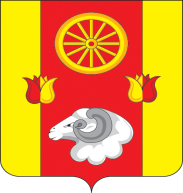 АДМИНИСТРАЦИЯКраснопартизанского сельского поселенияПОСТАНОВЛЕНИЕ16.02.2024                                                       № 18			    п. КраснопартизанскийО включении жилого помещения в маневренный жилищный фонд муниципального образования«Краснопартизанское сельское поселение»         В соответствии с Жилищным кодексом Российской Федерации, Федеральным законом от 06.10.2003 № 131-ФЗ «Об общих принципах организации местного самоуправления в Российской Федерации», Постановлением Правительства Российской Федерации от 26 января 2006 г. № 42 «Об утверждении Правил отнесения жилого помещения к специализированному жилищному фонду и типовых договоров найма специализированных жилых помещений», Порядком формирования и использования маневренного жилищного фонда муниципального образования «Краснопартизанское сельское поселение» утвержденного Решением Собрания депутатов Краснопартизанского сельского поселения от 09.02.2024 №98, руководствуясь Уставом муниципального образования «Краснопартизанское сельское поселение»,ПОСТОНОВЛЯЮ:Отнести к маневренному жилищному фонду  муниципального образования «Краснопартизанское сельское поселение» жилое помещение(квартира) общей площадью 29,2 кв. м., жилой площадью 23,5 кв. м., состоящее из 2 комнат, расположенное по адресу: Россия, Ростовская область, Ремонтненский район, п. Краснопартизанский, ул. Ленина дом 7, кв. 1, кадастровый номер 61:32:0070101:1427.Постановление подлежит размещению на официальном сайте  Администрации Краснопартизанского сельского поселения.Настоящее постановление вступает в силу со дня его подписания.Глава Администрации  Краснопартизанского сельского поселения                             Б. А. Макаренко                                        